   Bydgoszcz, dnia 08.10.2020 r.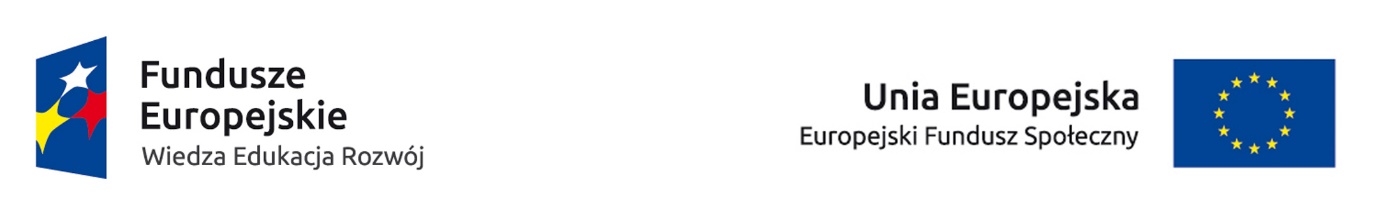 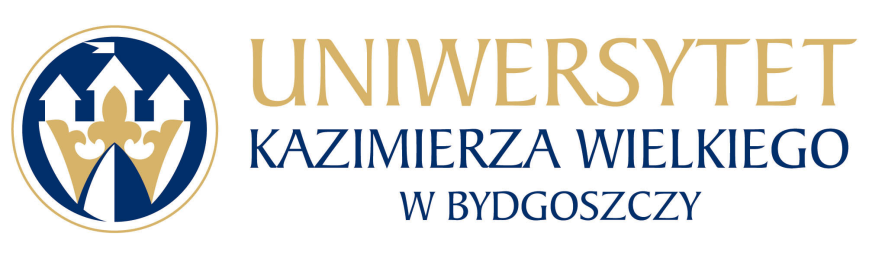 Uniwersytet Kazimierza Wielkiego w BydgoszczyAdres: 85-064 Bydgoszcz,ul. Chodkiewicza 30ZAPYTANIE OFERTOWE NR UKW/DZP-282-ZO-68/2020Uniwersytet Kazimierza Wielkiego w Bydgoszczy ul. Chodkiewicza 30, 85-064 Bydgoszcz występuje z Zapytaniem Ofertowym na realizację zamówienia:Tytuł zamówienia: „Dostawa materiałów elektronicznych”Rodzaj zamówienia: usługa / dostawa/roboty budowlaneTermin realizacji zamówienia: do 7 dni roboczych od dnia zawarcia umowyOpis przedmiotu zamówienia:Przedmiotem zamówienia jest dostawa materiałów elektronicznych dla Wydziału Mechatroniki z UKW. Zamawiający podzielił zamówienie na 3  części, z których każda będzie oceniana oddzielnie. Zamawiający dopuszcza możliwość składania ofert częściowych, z zastrzeżeniem, iż oferta w każdej części winna być pełnaSzczegółowy opis przedmiotu zamówienia znajduje się w załącznik nr 2 dołączone do niniejszego zapytania ofertowego.Zamawiający wymaga zaoferowania minimum 24 miesięcznego okresy gwarancji na całość przedmiotu zamówienia.Zamawiający wymaga, aby przedmiot zamówienia:spełniał wszystkie wymagane parametry techniczne i użytkowe;posiadał wszystkie ważne certyfikaty, atesty, oraz zawierał oznaczenia i inne dokumenty wymagane prawem powszechnie obowiązującym;był wolny od wad fizycznych i prawnych;był dopuszczony do obrotu handlowego na obszarze Polski zgodnie z przepisami powszechnie obowiązującymi;był fabrycznie nowy;Źródła finansowaniaZamówienie dofinansowanie ze środków Unii Europejskiej w ramach Programu Operacyjnego Wiedza Edukacja Rozwój 2014-2020 na realizację projektu „Stawiamy na rozwój UKW”W razie stwierdzenia przez Zamawiającego, że właściwości i parametry dostarczonego towaru nie są zgodne z treścią oferty Wykonawcy i zapisami zapytania ofertowego, Wykonawca zobowiązuje się do dokonania nieodpłatnej wymiany rzeczy na taka sama ilość rzeczy zgodnych z treścią oferty i zapisami zapytania ofertowego w terminie 7 dni od daty zgłoszenia.Wykonawca zapłaci zamawiającemu karę umowną określoną w załączniku nr. 4Opis sposobu obliczenia ceny:W ofercie należy podać proponowaną cenę brutto w PLN za całość wykonania przedmiotu zamówienia. Cena oferty powinna zawierać wszystkie koszty związane z wykonaniem przedmiotu zamówienia tj. wykonanie, dostawę, transport, rozładunek towaru do siedziby Zamawiającego, itp.Kryterium wyboru:Zamawiający oceni i porówna jedynie te oferty, które:zostaną złożone przez Wykonawców nie wykluczonych przez Zamawiającego 
z niniejszego postępowania;nie zostaną odrzucone przez Zamawiającego.Oferty zostaną ocenione przez Zamawiającego w oparciu o następujące kryteria i ich znaczenie:Obliczenia w w/w kryterium dokonane będą z dokładnością do dwóch miejsc po przecinku.Oceny Zamawiający dokona na podstawie następującego wzoru:dla kryterium „cena”: C = Cn / Co x 100 pkt x 80%gdzie:C = przyznane punkty za cenęCn= najniższa cena ofertowa (brutto) spośród ważnych ofertCo= cena oferty ocenianejOpis kryterium:Cena to wartość wyrażona w jednostkach pieniężnych, którą kupujący jest obowiązany zapłacić przedsiębiorcy za usługę. W cenie uwzględni się podatek VAT oraz podatek akcyzowy jeżeli na podstawie odrębnych przepisów sprzedaż podlega obciążeniu podatkiem VAT oraz podatkiem akcyzowym.W kryterium tym Wykonawca może otrzymać maksymalnie 80 pkt.dla kryterium „termin realizacji zamówienia”: T = Tn/ Tb  x 100 pkt x 20%gdzie:T- przyznane punkty za termin dostawy Tn- najkrótszy czas realizacji zamówienia Tb- czas realizacji badanej ofertyOpis kryterium:Oceniając ofertę wg kryterium związanym z terminem dostawy Zamawiający będzie oceniał czas realizacji zamówienia, licząc od dnia złożenia zamówienia przez Zamawiającego do dnia zrealizowania przedmiotu zamówienia.W kryterium tym Wykonawca może otrzymać maksymalnie 20 pkt.Łączna ilość punktów ocenianej oferty (ocena końcowa): W = C + Tgdzie: W – ocena końcowa, C – punkty za cenę, T – punkty za termin realizacji zamówienia.Sposób przygotowania oferty:Każdy Wykonawca może złożyć tylko jedną ofertę.Oferty należy przesłać poprzez platformę zakupową.Oferta musi być podpisana przez osoby upoważnione do reprezentowania Wykonawcy (Wykonawców wspólnie ubiegających się o udzielenie zamówienia). Ofertę należy przygotować na załączonym formularzu, w formie pisemnej, w języku polskim, podpisany formularz ofertowy, dokumenty należy zeskanować i dołączyć do oferty lub opatrzyć elektronicznym podpisem kwalifikowanym.Wykonawca ponosi wszelkie koszty związane z przygotowaniem i złożeniem oferty.Oferta oraz wszelkie załączniki muszą być podpisane przez osoby upoważnione do reprezentowania Wykonawcy. Oznacza to, iż jeżeli z dokumentu (ów) określającego (ych) status prawny Wykonawcy(ów) lub pełnomocnictwa (pełnomocnictw) wynika, iż do reprezentowania Wykonawcy(ów) upoważnionych jest łącznie kilka osób dokumenty wchodzące w skład oferty muszą być podpisane przez wszystkie te osoby.Upoważnienie osób podpisujących ofertę do jej podpisania musi bezpośrednio wynikać 
z dokumentów dołączonych do oferty. Oznacza to, że jeżeli upoważnienie takie nie wynika wprost z dokumentu stwierdzającego status prawny Wykonawcy (odpisu z właściwego rejestru lub zaświadczenia o wpisie do ewidencji działalności gospodarczej) to do oferty należy dołączyć skan oryginału lub skan poświadczoną kopię stosownego pełnomocnictwa wystawionego przez osoby do tego upoważnione.Termin i miejsce składania ofert:Ofertę należy złożyć przez platformę zakupową w nieprzekraczalnym terminie:O udzielenie zamówienia mogą ubiegać się Wykonawcy, którzy:nie podlegają wykluczeniu;spełniają warunki udziału w postępowaniu, o ile zostały one określone przez zamawiającego  
w ogłoszeniu o zamówieniu, dotyczące:kompetencji lub uprawnień do prowadzenia określonej działalności zawodowej, o ile wynika to  z odrębnych przepisów;sytuacji ekonomicznej lub finansowej;zdolności technicznej lub zawodowej: W celu potwierdzenia warunków udziału w postępowaniu Wykonawca powinien złożyć podpisany formularz ofertowy (załącznik nr 1 do zapytania ofertowego).Oświadczenia i dokumenty wymagane dla potwierdzenia spełniania przez wykonawców warunków udziału w postępowaniu:Aktualny odpis z właściwego rejestru lub z centralnej ewidencji i informacji o działalności gospodarczej, w przypadku:podmiotów posiadających osobowość prawną jak i spółek prawa handlowego nie posiadających osobowości prawnej – wyciąg z Krajowego Rejestru Sądowego,osób fizycznych wykonujących działalność gospodarczą – zaświadczenie o wpisie do rejestru CEIDG (Centralna Ewidencja i Informacja o Działalności Gospodarczej),działalności prowadzonej w formie spółki cywilnej – umowa spółki cywilnej lub zaświadczenie  o wpisie do ewidencji działalności gospodarczej każdego ze wspólników.Jeżeli w kraju miejscu zamieszkania osoby lub w kraju, w którym Wykonawca ma siedzibę lub miejsce zamieszkania, nie wydaje się dokumentów, o których mowa w ust. 10 pkt. 10.1. , zastępuje się je dokumentem zawierającym oświadczenie, w którym określa się także osoby uprawione do reprezentacji Wykonawcy, złożone przed właściwym organem sądowym, administracyjnym albo organem samorządu zawodowego lub gospodarczego odpowiednio kraju miejsca zamieszkania osoby lub kraju, w którym Wykonawca ma siedzibę lub miejsce zamieszkania lub przed notariuszem.Dokumenty, o których mowa powyżej,  powinny być wystawione nie wcześniej niż 6 miesięcy przed upływem terminu składania ofert. Integralną częścią oferty jest wypełniony i podpisany Formularz Ofertowy, stanowiący załącznik  nr 1 do zapytania ofertowego oraz wypełniony i podpisany Formularz Cenowy, stanowiący załącznik nr 3 do zapytania ofertowego. Nie złożenie wymaganych załączników, będzie skutkowało odrzuceniem oferty. Pełnomocnictwo do podpisania oferty (skan oryginału lub kopia potwierdzona za zgodność 
z oryginałem przez osobę upoważnioną) względnie do podpisania innych dokumentów składanych wraz z ofertą, o ile prawo do ich podpisania nie wynika z innych dokumentów złożonych wraz z ofertą. Pełnomocnictwo do reprezentowania wszystkich Wykonawców wspólnie ubiegających się o udzielenie zamówienia, ewentualnie umowa o współdziałaniu, z której będzie wynikać przedmiotowe pełnomocnictwo (skan oryginału lub kopia potwierdzona za zgodność z oryginałem przez notariusza). Pełnomocnik może być ustanowiony do reprezentowania Wykonawców w postępowaniu, albo reprezentowania w postępowaniu i zawarcia umowy;Wszystkie dokumenty/załączniki muszą być podpisane przez osobę upoważnioną do składania oferty, sporządzone w języku polskim lub przetłumaczone na język polski, następnie należy  zeskanować i dołączyć do oferty w formie załącznika na platformie zakupowej lub opatrzone elektronicznym podpisem kwalifikowanym.Termin i warunki płatności: Wykonawca otrzyma wynagrodzenie po wykonaniu przedmiotu zamówienia, przelewem w terminie do 30 dni licząc od daty wpływu do siedziby Zamawiającego prawidłowo wystawionego rachunku.Zamawiający zastrzega sobie prawo wyboru oferty o cenie wyższej, przy czym w takim wypadku uzasadni dokonanie wyboru.Zamawiający zastrzega sobie prawo odwołania ogłoszenia o zamówieniu w przypadku zaistnienia uzasadnionych przyczyn, jak również prawo unieważnienia ogłoszenia o zamówieniu bez podania przyczyny.Zgodnie z art. 13 ust. 1 i 2 rozporządzenia Parlamentu Europejskiego i Rady (UE) 2016/679 z dnia 27 kwietnia 2016 r. w sprawie ochrony osób fizycznych w związku z przetwarzaniem danych osobowych i w sprawie swobodnego przepływu takich danych oraz uchylenia dyrektywy 95/46/WE (ogólne rozporządzenie o ochronie danych) (Dz. Urz. UE L 119 z 04.05.2016, str. 1), dalej „RODO”, zamawiający informuje, że:administratorem Pani/Pana danych osobowych jest Uniwersytet Kazimierza Wielkiego z siedzibą przy ul. Chodkiewicza 30, 85-064 Bydgoszcz;administrator danych osobowych powołał Inspektora Ochrony Danych nadzorującego prawidłowość przetwarzania danych osobowych, z którym można skontaktować się za pośrednictwem adresu e-mail: iod@ukw.edu.pl;Pani/Pana dane osobowe przetwarzane będą na podstawie art. 6 ust. 1 lit. c RODO w celu związanym z postępowaniem o udzielenie zamówienia publicznego o sygn. UKW/DZP-282-ZO-68/2020  prowadzonym w trybie zapytania ofertowego;odbiorcami Pani/Pana danych osobowych będą osoby lub podmioty, którym udostępniona zostanie dokumentacja postępowania w oparciu o art. 8 oraz art. 96 ust. 3 ustawy z dnia 29 stycznia 2004 r. – Prawo zamówień publicznych (Dz. U. z 2017 r. poz. 1579 i 2018), dalej „ustawa Pzp”;  Pani/Pana dane osobowe będą przechowywane, zgodnie z art. 97 ust. 1 ustawy Pzp, przez okres 4 lat od dnia zakończenia postępowania o udzielenie zamówienia, a jeżeli czas trwania umowy przekracza 4 lata, okres przechowywania obejmuje cały czas trwania umowy;obowiązek podania przez Panią/Pana danych osobowych bezpośrednio Pani/Pana dotyczących jest wymogiem ustawowym określonym w przepisach ustawy Pzp, związanym z udziałem w postępowaniu o udzielenie zamówienia publicznego; konsekwencje niepodania określonych danych wynikają z ustawy Pzp;w odniesieniu do Pani/Pana danych osobowych decyzje nie będą podejmowane w sposób zautomatyzowany, stosowanie do art. 22 RODO;posiada Pani/Pan:na podstawie art. 15 RODO prawo dostępu do danych osobowych Pani/Pana dotyczących;na podstawie art. 16 RODO prawo do sprostowania Pani/Pana danych osobowych ;na podstawie art. 18 RODO prawo żądania od administratora ograniczenia przetwarzania danych osobowych z zastrzeżeniem przypadków, o których mowa w art. 18 ust. 2 RODO ;prawo do wniesienia skargi do Prezesa Urzędu Ochrony Danych Osobowych, gdy uzna Pani/Pan, że przetwarzanie danych osobowych Pani/Pana dotyczących narusza przepisy RODO;nie przysługuje Pani/Panu:w związku z art. 17 ust. 3 lit. b, d lub e RODO prawo do usunięcia danych osobowych;prawo do przenoszenia danych osobowych, o którym mowa w art. 20 RODO;na podstawie art. 21 RODO prawo sprzeciwu, wobec przetwarzania danych osobowych, gdyż podstawą prawną przetwarzania Pani/Pana danych osobowych jest art. 6 ust. 1 lit. c RODO.W przypadku przekazywania przez Wykonawcę przy składaniu oferty danych osobowych innych osób, Wykonawca zobowiązany jest do zrealizowania wobec tych osób, w imieniu Zamawiającego obowiązku informacyjnego wynikającego z art. 14 RODO i złożenia stosownego oświadczenia zawartego w formularzu ofertowym.15. W sprawie przedmiotu zamówienia należy kontaktować się z przedstawicielem Zamawiającego:w sprawach merytorycznych: 
Magdalena Szymańska, tel. 52 32 57 612, e-mail: magda@ukw.edu.plw sprawach formalno-prawnych: Agnieszka Pladwig, tel. (052) 34-19-163, zampub@ukw.edu.plKanclerz UKWmgr Renata MalakZałącznik nr 1FORMULARZ OFERTOWYDO ZAPYTANIA OFERTOWEGO NR UKW/DZP-282-ZO-68/20201. Dane dotyczące Wykonawcy:Nazwa:	Siedziba:	Nr telefonu/faksu:	Nr NIP:	Nr REGON:	Osoba do kontaktu, tel. e-mail:	2. Nawiązując do ogłoszenia w trybie Zapytania Ofertowego oferujemy wykonanie zamówienia na: „Dostawa materiałów elektronicznych” za:Część 1Kryterium I – Cenawartość ofertową brutto ................................................................................................ PLNsłownie .....................................................................................................................wartość netto ........…………………………………………………………………………. PLNpodatek od towarów i usług ..................... % wartość podatku .............…………… PLN* zaokrąglić do 2 miejsc po przecinkuKryterium II – Termin wykonania zamówieniaZobowiązujemy się do dostarczenia przedmiotu zamówienia w terminie:do ……. dni roboczychod dnia podpisania umowy, z zastrzeżeniem pkt. 3 Zapytania Ofertowego nr UKW/DZP-282-ZO-68/2020Część 2Kryterium I – Cenawartość ofertową brutto ................................................................................................ PLNsłownie .....................................................................................................................wartość netto ........…………………………………………………………………………. PLNpodatek od towarów i usług ..................... % wartość podatku .............…………… PLN* zaokrąglić do 2 miejsc po przecinkuKryterium II – Termin wykonania zamówieniaZobowiązujemy się do dostarczenia przedmiotu zamówienia w terminie:do ……. dni roboczychod dnia podpisania umowy, z zastrzeżeniem pkt. 3 Zapytania Ofertowego nr UKW/DZP-282-ZO-68/2020Część 3Kryterium I – Cenawartość ofertową brutto ................................................................................................ PLNsłownie .....................................................................................................................wartość netto ........…………………………………………………………………………. PLNpodatek od towarów i usług ..................... % wartość podatku .............…………… PLN* zaokrąglić do 2 miejsc po przecinkuKryterium II – Termin wykonania zamówieniaZobowiązujemy się do dostarczenia przedmiotu zamówienia w terminie:do ……. dni roboczychod dnia podpisania umowy, z zastrzeżeniem pkt. 3 Zapytania Ofertowego nr UKW/DZP-282-ZO-68/2020Oświadczam/my, że w cenie oferty zostały uwzględnione wszystkie koszty związane 
z wykonaniem przedmiotu zamówienia.Oświadczam/my, że przedmiot zamówienia jest zgodny z opisem przedmiotu zamówienia zawartym w Zapytaniu Ofertowym nr UKW/DZP-282-ZO-68/2020.Zobowiązuje/my się wykonać całość przedmiotu zamówienia z należytą starannością.Oświadczam/my, że zapoznaliśmy się z Zapytaniem Ofertowym oraz wyjaśnieniami i ewentualnymi zmianami Zapytania Ofertowego przekazanymi przez Zamawiającego i uznajemy się za związanych określonymi w nich postanowieniami i zasadami postępowania.Oświadczam/my, że spełniamy warunki udziału w postępowaniu zgodnie z pkt. 9 Zapytania Ofertowego nr UKW/DZP-282-ZO-68/2020.Oświadczam/my, że  zapłacimy kary wynikające z niewykonania lub nienależytego wykonania na zasadach określonych w pkt. 4 niniejszego Zapytania Ofertowego.Zobowiązuje/my się wykonać zamówienie w terminie wskazanym w pkt 3 niniejszego zapytania.Oświadczam/my, że akceptujemy projekt umowy (Załącznik nr 4)Zgadzam/my się na przetwarzanie danych osobowych zgodnie z obowiązującymi, w tym zakresie przepisami prawnymi.Oświadczam/my , że wypełniłem/łam obowiązki informacyjne przewidziane w art. 13 lub art. 14 RODO wobec osób fizycznych, od których dane osobowe bezpośrednio lub pośrednio pozyskałem w celu ubiegania się o udzielenie zamówienia publicznego w niniejszym postępowaniu.Akceptuję/my warunki płatności określone przez Zamawiającego w zapytaniu ofertowym.Zgadzam/my się, że w przypadku przekroczenia terminu realizacji zamówienia podanego 
w naszej ofercie, Zamawiający zastrzega sobie prawo do anulowania zamówienia i wyboru kolejnej oferty.Załącznikami do ofert są:a) ……………………………………………..b) ……………………………………………..............................., dnia .....................……………………………………………………………………(podpisy upełnomocnionych  przedstawicieli Wykonawcy)Załącznik nr 2OPIS PRZEDMIOTU ZAMÓWIENIA
DO ZAPYTANIA OFERTOWEGO NR UKW/DZP-282-ZO-68/2020Część 1Część 2Część 3Załącznik nr 4Umowa – Projektzawarta w dniu ………….. roku pomiędzy:1.	 Uniwersytetem Kazimierza Wielkiego w Bydgoszczy, adres: 85 – 064 Bydgoszcz, 
ul. Chodkiewicza 30, NIP 5542647568, REGON 340057695, zwanym dalej „Zamawiającym”, reprezentowanym przez:mgr Renatę Malak – Kanclerza UKWprzy kontrasygnacie mgr Renaty Stefaniak – Kwestoraa2. 	……………………………………………………………………………………………………………….. ……………………………………………………………………………………………………………….. ………………………………………………………………………………………………………………..	Niniejsza umowa jest następstwem wyboru przez Zamawiającego oferty Wykonawcy w postępowaniu prowadzonym w trybie zapytania ofertowego, zgodnie z Regulaminem udzielania zamówień publicznych poniżej 30 tys. euro, na: „Dostawa materiałów elektronicznych” nr UKW/DZP-282-ZO-68/2020.§ 1Przedmiot umowyPrzedmiotem umowy jest dostawa materiałów elektronicznych, który to przedmiot umowy jest zgodny z ofertą Wykonawcy złożoną w zapytaniu ofertowym pn. „Dostawa materiałów elektronicznych”, nr sprawy UKW/ DZP-282-ZO-68/2020 oraz szczegółowym opisem przedmiotu zamówienia zawartym w zapytaniu ofertowym stanowiącym integralną cześć niniejszej umowy. Wykonawca zobowiązuje się, że przedmiot umowy określony w ust. 1 stosownie do oferty Wykonawcy oraz opisu przedmiotu zamówienia będzie:spełniać wszystkie wymagane parametry techniczne, funkcjonalne i użytkowe;posiadać wszystkie ważne certyfikaty, atesty, oraz zawierać oznaczenia i inne dokumenty wymagane prawem powszechnie obowiązującym, w szczególności oznakowanie zgodności, zgodnie z ustawą o systemie oceny zgodności z dnia 30 sierpnia 2002 r. (t.j. Dz. U. z 2019, poz. 155 ze zm.);fabrycznie nowy, nierekondycjonowany, wolny od wad fizycznych i prawnych;dopuszczony do obrotu handlowego na obszarze Polski zgodnie z przepisami powszechnie obowiązującymi;Wykonawca zobowiązuje się wydać wraz z przedmiotem umowy dokumenty wymienione w ofercie Wykonawcy lub opisie przedmiotu zamówienia oraz wszystkie dokumenty, które otrzymał od producenta, w szczególności dokument gwarancyjny oraz instrukcję obsługi w języku polskim. § 2Termin wykonania przedmiotu umowy oraz warunki dostawyDostawa przedmiotu umowy nastąpi w terminie …. dni roboczych licząc od dnia zawarcia umowy. Przez datę zawarcia umowy strony rozumieją datę określoną w komparycji umowy. Zamówiony towar Wykonawca dostarczy na swój koszt i ryzyko, zapewniając wniesienie go do pomieszczeń wskazanych przez Zamawiającego w godz.8.00-14.00, po uprzednim kontakcie mailowym.Dniem dostarczenia przedmiotu umowy jest dzień podpisania przez Strony Umowy protokołu odbioru bez zastrzeżeń.Zamawiający po przyjęciu dostawy ma obowiązek nie później niż w terminie 7 (siedmiu) dni od dnia dostawy dokonać sprawdzenia dostarczonego przez Wykonawcę przedmiotu umowy pod względem ilościowym oraz rodzajowym w szczególności poprzez sprawdzenie czy dostarczony przedmiot umowy nie jest uszkodzony i posiada parametry deklarowane w ofercie Wykonawcy, opisie przedmiotu zamówienia oraz umowie.W razie stwierdzenia niezgodności o których mowa w ust. 4, Zamawiający przedstawia Wykonawcy zastrzeżenia w terminie 7 dni od daty dokonania sprawdzenia. Wykonawca zobowiązuje się do usunięcia stwierdzonych niezgodności na własny koszt i ryzyko w terminie 7 dni od dnia powiadomienia go o tym fakcie. W takim wypadku dostawa przedmiotu umowy nastąpi według zasad określonych w ust. 2 - 4.§ 3Osoby odpowiedzialne za realizację umowyOsobą odpowiedzialną za realizację umowy ze strony Zamawiającego jest:…………………., tel. 52/………….., adres e-mail: ……….@ukw.edu.plOsobą odpowiedzialną za realizację umowy ze strony Wykonawcy jest: ………………….…………..…, adres e-mail: ..………………………………………………………… tel. …………………………………..…Strony ustalają iż w sprawie realizacji niniejszej umowy będą kontaktować się drogą elektroniczną na adresy wskazane w ust. 1 i ust. 2.Czynności do których odnosi się elektroniczny sposób komunikacji mogą w razie potrzeby być dokonywane również w formie pisemnej.Osoby, o których mowa w ust. 1 i 2 są również uprawnione do dokonania czynności, o których mowa w § 2 ust. 3.§ 4WynagrodzenieZa wykonanie przedmiotu umowy Wykonawca otrzyma wynagrodzenie w wysokości:Część nr .....Wartość netto: .................................... PLNpodatek od towarów i usług ( VAT ) ............% w wysokości: .............................. PLNwynagrodzenie brutto: ................................... PLN(słownie: ........................................................ )Wartość przedmiotu umowy może ulec zmianie tylko w przypadku ustawowej zmiany stawki podatku od towarów i usług (VAT), związanej z otrzymaniem przez Zamawiającego od Ministerstwa Nauki i Szkolnictwa Wyższego potwierdzenia zamówienia na zakup sprzętu sieciowego ze stawką 0% podatku od towarów i usług.Rozliczenie pomiędzy Zamawiającym, a Wykonawcą będzie dokonywane w złotych polskich.§ 5Warunki płatnościWynagrodzenie, o którym mowa w § 4 zawiera wszystkie koszty niezbędne do prawidłowego wykonania przedmiotu umowy, w szczególności koszt przedmiotu umowy, opakowania, transportu, ubezpieczenia na czas transportu, jego wniesienia do pomieszczeń wskazanych przez Zamawiającego.Zapłata wynagrodzenia, o którym mowa w § 4 nastąpi przelewem bankowym na rachunek bankowy Wykonawcy wskazany na fakturze, w terminie 30 (trzydziestu) dni od daty otrzymania przez Zamawiającego prawidłowo wystawionej faktury.Podstawą wystawienie faktury będzie brak zastrzeżeń Zamawiającego, co do zgodności z przedmiotem umowy dostarczonego towaru, potwierdzonego przez strony protokołem odbioru, o którym mowa w § 2 ust.3.  Strony postanawiają, że dniem zapłaty jest dzień obciążenia rachunku bankowego Zamawiającego.Wykonawca nie może bez uprzedniej zgody Zamawiającego wyrażonej na piśmie dokonać cesji wierzytelności z tytułu wynagrodzenia, o którym mowa w § 4.§ 6Odpowiedzialność za niezgodność dostawy z przedmiotem umowyW razie stwierdzenia przez Zamawiającego wad fizycznych przedmiotu umowy Wykonawca zobowiązuje się do niezwłocznego, jednak nie później niż w terminie 7 dni od dnia powiadomienia go o tym fakcie, usunięcia wady lub - wedle wyboru Zamawiającego - dokonania wymiany rzeczy na nową wolną od wad na własny koszt  i ryzyko. W takim wypadku dostawa towaru nastąpi według zasad określonych w § 2 ust. 3 - 5.Wykonawca udziela na przedmiot umowy, określony w § 1 gwarancji jakości określonej w Formularzu cenowym - załączniku nr 1 do umowy, stanowiącym jej integralną część. § 7Odstąpienie od umowy1.	W razie wystąpienia istotnej zmiany okoliczności powodującej, że wykonanie umowy nie leży w interesie publicznym, czego nie można było przewidzieć w chwili zawarcia umowy, Zamawiający może odstąpić od umowy.2.	Ponadto Zamawiający może odstąpić od umowy w całości lub w części niewykonanej w przypadku, gdy:Wykonawca opóźnia się z realizacją przedmiotu umowy, powyżej 14 dni licząc od terminu określonego w §2 ust.1,w razie 2-krotnego opóźnienia Wykonawcy w wykonaniu zobowiązań związanych z niezgodnością dostawy z przedmiotem umowy, wskazanych w §6 ust. 1 oraz w §2 ust.5.  w przypadkach określonych w Kodeksie Cywilnym, Odstąpienie od umowy powinno nastąpić w formie pisemnej pod rygorem nieważności w terminie 30 dni, od daty powzięcia przez Zamawiającego informacji o okoliczności uzasadniającej odstąpienie od umowy. § 8Kary umowneWykonawca zapłaci Zamawiającemu karę umowną:za opóźnienie w realizacji przedmiotu umowy- w wysokości 0,5 % wynagrodzenia netto o jakim mowa w § 4 za każdy dzień opóźnienia, liczony od dnia następnego przypadającego po dniu, w którym zgodnie z Umową miała nastąpić dostawa przedmiotu umowy do dnia dostawy włącznie.za opóźnienie w wykonaniu zobowiązań o których mowa w §2 ust. 5 oraz w §6 ust.1 - w wysokości 0,5 % wynagrodzenia netto o jakim mowa w § 4 za każdy dzień opóźnienia, liczony od dnia następnego przypadającego po dniu, w którym zobowiązanie miało zostać wykonane do dnia  wykonania zobowiązania włącznie.w przypadku odstąpienia od umowy z przyczyn leżących po stronie Wykonawcy, w szczególności wskazanych w § 7 ust. 2, w wysokości 15 % wynagrodzenia netto, o którym mowa w § 4.Zamawiający ma prawo do dochodzenia odszkodowania uzupełniającego na zasadach ogólnych w przypadku, gdy szkoda przewyższa wartość zastrzeżonych kar umownych.Wykonawca wyraża zgodę na potrącenie kar umownych z przysługującego mu wynagrodzenia.§ 9Zmiany umowyZmiany umowy mogą nastąpić tylko w formie pisemnego aneksu, pod rygorem nieważności w razie zmiany osób odpowiedzialnych za realizację umowy.§ 10Postanowienia końcoweW sprawach nieuregulowanych Umową mają zastosowanie powszechnie obowiązujące przepisy prawa, w szczególności przepisy kodeksu cywilnego.Wszelkie spory wynikłe z niniejszej umowy będzie rozstrzygał sąd powszechny właściwy dla siedziby Zamawiającego.Umowę sporządzono w 3 (trzech) jednobrzmiących egzemplarzach, z których 1 (jeden) egzemplarz otrzymuje Wykonawca, 2 (dwa) egzemplarze Zamawiający.	Zamawiający	Wykonawca	.........................................................	.........................................................L.p.KRYTERIUMWAGA1.Cena80%2.Termin realizacji zamówienia 20%RAZEM:RAZEM:100%do dnia:15.08.2020 r.do godz.10:00Lp.Przedmiot zamówienia 
(opis skrócony)1Składowa zestawy do prototypowania - słuchawki z mikrofonem Specyfikacja techniczna:Obudowa słuchawek: NauszneTechnologia przyłączania: PrzewodowaTryb wyjścia dźwięku: StereoCzęstotliwość min.: 20 - 20000 HzCzułość: 94 dBImpedancja: 32 OhmMembrana: 32 mmRegulator głośności na przewodzie: TakRegulowana opaska na głowę: TakCharakterystyka: SoundGuard TechnologyOchrona przed wstrząsem akustycznym przez ograniczenie dźwięki do poziomu poniżej 118 dBAMikrofon: Na wysięgnikuCzułość: -38 dBWielkość mikrofonu - 32 mmPasmo przenoszenia: 100 - 10000 HzAktywne anulowanie szumów: TakPilot na przewodzie: wyciszenie, głośność, odbierz/zakończ, MSTeamsPodłączenie: USB, Jack 3.5 mmOchrona przed dźwiękami powyżej 118 dBAKompatybilny z Windows, Mac OSWaga do 135 gramGwarancja: 24 miesiąceLp.Przedmiot zamówienia 
(opis skrócony)1Zdalnie sterowanie gniazdko WiFi z funkcją pomiaru zużycia energiiZdalny kontrola zużycia energii Moc maksymalna: 3680W (16A)Sterowanie pracą urządzeń z każdego miejsca na świecieMożliwość ustawienia timera i terminarzaDarmowa aplikacja w języku polskim dla Android oraz iOSŁatwa instalacja i obsługaWspółpraca z systemem Google Home oraz Amazon AlexaArchiwizacja danych zużycia energiiStandard "uni-schuko"Symetryczne gniazdo umożliwia podłączenie wtyków C i wtyków dualnych E/F  (wtyk może być obrócony przy podłączaniu o 180°)Obsługiwane funkcje:Włączenie/wyłączenie z każdej lokalizacji za pomocą aplikacjiWłączenie/wyłączenie lokalne manualnie przyciskiemTimer - ustawienie czasu do włączeniaStoper- ustawienie czasu do wyłączeniaTerminarz - planowany tygodniowy cyklu automatyki włącz/wyłączScena - ustawienie zależności sterowania względem pory dniaSpecyfikacja techniczna:Zasięg sterowania: nieograniczony (działa z internetem mobilnym)Pasmo WiFi: 2,4GhzZasięg WiFi: do 30m (zależnie od warunków otoczenia)Temperatura pracy: 0-50st.CNapięcie sieci: 85-265V AC 50-60HzMaksymalna moc: 3680Watt (16A)Wymiary max.: φ43 x 65(Wys) mmWaga do: 79g2Inteligentna kamera IP Wi-Fi P2P Full HD, współpracuje z aplikacją inteligentnego domu Tuya / Smart Life Obraz w jakości Full HD 2MPxRejestracja na karcie microSD do 64GBFunkcja podążania za obiektemObrót w poziomie 355° i w pionie 120°Detekcja ruchu z powiadomieniemPodgląd zdalny za pomocą aplikacji na smartfonieWidoczność w nocy do 7 metrówBezprzewodowa łączność Wi-Fi 2,4GHzDarmowa aplikacja w języku polskim na dla Android oraz iOSŁatwa instalacja i obsługaWspółpraca z systemem Google Home oraz Amazon AlexaInteligentny dom w Twoim ręku!Urządzenie współpracuje z Tuya Smart Lifebrak konieczności posiadania stałego łączabrak konieczności posiadania DDNSbez konieczności  konfiguracji portówdziała z internetem mobilnympołączenie P2P  bez jakichkolwiek dodatkowych opłatFunkcja rejestracji na karcie microSDnagrywanie po detekcji ruchu w ramach harmonogramuobsługa kart microSD do 64GBrejestracja obrazu i dźwiękuZdalne odtwarzanie zapisanych filmówmożliwość sprawdzania co się nagrało bez konieczności wyjmowania kartyodtwarzanie z aplikacji na smartfonieautomatyczne nadpisywanie po przepełnieniu kartyDwukierunkowa komunikacja dźwiękowawbudowany czuły mikrofonwbudowany miniaturowy głośnikZdalne sterowanie obrotem w poziomie i w pionie, super obraz w rozdzielczości Full HDFunkcja obrotu kamery sterowana z aplikacji355° w poziomie, 110° w pionieObraz jakości Full HD w rozdzielczości 1920x1080pxFunkcja detekcji ruchu ze śledzeniem obiektuFunkcję trackingu włącza się w aplikacjiPowiadomienie o detekcji ruchu bezpośrednio na smartfonAplikacja obsługuje powiadomienia "push"powiadomienie dźwiękoweautomatyczny zapis obrazu na karcieAutomatyczne podświetlanie podczerwienią: sensor światła, 6 diod IR, automatyczny filtr podczerwieni IR-cut, doświetlenie w nocy do 8mSpecyfikacja techniczna:Sensor obrazu: CMOSCzułość: 0,5LUXRozdzielczość: 1920x1080pxSzerokość obiektywu: 72°Kąt obrotu: 355° (H), 110° (V)Kompresja: H.264Maks. ilość klatek/sek: 25Widoczność w ciemności: do 8m (6x IR)Komunikacja dwukierunkowa: Half DuplexWbudowany głośnik: TakWbudowany mikrofon: TakKomunikacja WiFi: 2,4GHx b/g/nObsługa kart SD: Tak, microSD do 64GBDoświetlenie w nocy: Tak, do 10 metrów, 8 diod IRWymiary: 90mm x 70mmTemperatura pracy: 0-60°CPobór mocy: max 2WZasilanie: 5V (zasilacz w zestawie)3Sensor Inteligentny czujnik ruchu WiFi, Powiadomienie o detekcji ruchu z każdego miejsca na świecieMożliwość ustawienia timera i terminarzaDarmowa aplikacja w języku polskim na Android oraz iOSŁatwa instalacja i obsługaWspółpraca z systemem Google Home oraz Amazon AlexaZasilanie z jednej baterii przez 1 rokInteligentny dom w Twoim ręku!Obsługiwane funkcje:Włączenie/wyłączenie detekcji z każdej lokalizacji za pomocą aplikacjiSterowanie załączeniem innych urządzeń systemuTimer - ustawienie czasu aktywowania detekcjiTerminarz - planowany tygodniowy cyklu detekcjiScena - ustawienie zależności sterowania względem pory dniaSpecyfikacja techniczna:Zasięg sterowania: nieograniczony (działa z internetem mobilnym)Pasmo WiFi: 2,4GhzZasięg WiFi: do 40 m (zależnie od warunków otoczenia)Temperatura pracy: 0-50°CZasilanie: 1 bateria litowa CR123APobór prądu w stanie spoczynku: 20uAKąt detekcji: 110°Zasięg detekcji: 7mWymiary: φ48mmWaga: 50gLp.Przedmiot zamówienia 
(opis skrócony)1Starter Kit rozszerzony W skład zestawu wchodzą:1. Arduino Uno - oryginalny, moduł z mikrokontrolerem Atmega328.2. Płytka stykowa 830 pól - duża płytka z osobnymi liniami zasilania3. Zestaw diod LED 5 mm (30 szt.) - po 10 szt. czerwonych, zielonych i żółtych elementów.4. Dioda RGB wspólna anoda - LED z czterema wyprowadzeniami potrafiąca świecić we wszystkich kolorach.5. Zestaw rezystorów (200 szt.) - po 20 szt. najpopularniejszych wartości, umożliwiających np. podłączenie diod LED.6. Tranzystory NPN BC547 (5 szt.)7. Czujnik temperatury analogowy LM35 - podłączany do wejść analogowych Arduino.8. Fotorezystor - czujnik umożliwiający pomiar natężenia padającego światła9. Przyciski typu tact-switch - posłużą jako element wprowadzający dane do modułu Arduino.10. Potencjometr 10k lub 20k (5 szt.)11. Rejestr przesuwny dla Arduino.12. Ekspander PCF8574 do zwiększania ilości wyprowadzeń Arduino.13. Buzzer z generatorem - zasilany napięciem 5 V14. Przewody połączeniowe 65 szt. męsko - męskie15. Przewód USB A-B dł. 1 m16. DHT11 - czujnik umożliwiający pomiar temperatury oraz wilgotności powietrza.17. Wyświetlacz LCD 16x2 z wlutowanymi złączami goldpin18. Sterownik silników L293D19. Czujnik ruchu PIR20. Czujnik odległości HC-DR04        21. Silnik DC - zasilany napięciem od 3 V do 5 V.22. Organizer2Materiały zużywalne - Moduł WEMOS D1 ARDUINO Uno R3 + ESP8266 WiFi, Układ w pełni kompatybilna z WeMos D1 ESP8266Pracuje w oparciu o ESP-8266EX z wbudowaną anteną PCBKonwerter USB-UART (CH340G)Rozstaw złączy kompatybilny  z UNO R3Możliwe programowanie z użyciem Arduino IDE Wejścia / wyjścia cyfrowe: 11 (max 3.3V / linia)Obsługa bezprzewodowej aktualizacji oprogramowania (OTA)Stabilizator napięć: 5 V / 1 A  oraz 3,3 VPrzycisk zerowania mikrokontrolera (RESET)Maksymalne napięcie wejściowe (wtyk 5,5 x 2,1): 24 V DCMożliwość zasilenia za pomocą złącza micro-USBWymiary płytki: 69 mm x 54 mm x 15 mmOtwory montażowe o średnicy 3 mmPrzykładowy układ: Moduł WEMOS D1 ARDUINO Uno R3 + ESP8266 WiFi3Materiały zużywalne - HC-SR04 Ultradźwiękowy czujnik odległości Arduino, (poz.14 budżetu projektu “Stawiamy na rozwój UKW”) Moduł ultradźwiękowego pomiaru odległości do arduinoNapięcie zasilania: 5VMaks. pobór prądu: 2mAKąt pomiaru: <15°Zakres pomiaru: 2 ~ 250 cm Częstotliwość pracy: 40 HzDokładność: 0,3 cmDługość modułu: 46 mmSzerokość modułu: 21 mmWysokość modułu: 15 mmPrzykładowy czujnik: Model: HC-SR044Materiały zużywalne - moduł joystick analogowy ps2 ps3 arduino 5V "Moduł dwuosiowego joysticka analogowego z przyciskiem PS2 PS3 ARDUINO 5V Napięcie zasilania : 5V2 kanały analogowe : X ; YKanał Z - przycisk Micro Switch"5Materiały zużywalne - SERVO SERWO Tower Pro SG90 9g ARDUINO AVR PIC ARM, SERVO SERWO 9g ARDUINO AVR PIC ARMKąt odchylenia 180 st.Napięcie pracy: 4,8 – 7,2VPrędkość przekładni: 0,12 s/60° (4,8 V)Moment: 1,2 – 1,8kg/cm (4,8 V)Długość przewodów zasilania: 23,5cmWaga: 9g!Czas reakcji: 7 usTemperatura pracy: -30 do +60 stopniWymiary 22mm x 12mm x 22,7mm6Materiały zużywalne - Przewody kable zworki 40 szt, 30 cm męsko-męskie, Możliwość dzielenia na pojedyncze przewodyRóżne kolory:  zielony, czarny, biały, niebieski, czerwony, żółtywtyki/gniazda NSR/NDR 2,54mm7Materiały zużywalne - Taśma przewody 30 cm, 40-pin F-M żeński-męski  Możliwość dzielenia na pojedyncze przewodyRóżne kolory:  zielony, czarny, biały, niebieski, czerwony, żółtywtyki/gniazda NSR/NDR 2,54mm8Materiały zużywalne - Przewody połączeniowe żeńsko-żeński, 20cm, 40 szt.Możliwość dzielenia na pojedyncze przewodyRóżne kolory:  zielony, czarny, biały, niebieski, czerwony, żółtywtyki/gniazda NSR/NDR 2,54mm9Materiały zużywalne - Klon Arduino MEGA2560 R3 Atmel ATMega2560 AVR  Procesor : ATmega2560Układ odpowiedzialny za transmisję danych USB : Atmega16U2Napięcie : 5VNapięcie wejściowe : 7-12VGraniczne napięcie wej. min/max : 6-20VPiny I/O : 54 (15 z PWM)Piny analogowe : 16Max natężenie na pin : 40 mAMax natężenie 3.3V : 50 mAPamięć FLASH : 256 KB z czego 8kB użyte przez bootloaderPamięć SRAM : 8 KBPamięć EEPROM : 4 KBZegar : 16 MHz10Materiały zużywalne - SERVO SERWO TowerPro MG996 metal ARDUINO,  Napięcie zasilania: 4.8V – 7.2VPrędkość przekładni: 0,12 s/60° (4.8V)Waga 75gMetalowa przekładniaMaksymalne obciążenie: min 9 kgCzas reakcji: 7usWymiary 40 x 20 x 3811Materiały zużywalne - Moduł Bluetooth Master/Slave HC05 Arduino AVR ARM,Bluetooth V2.0+EDRNapięcie zasilania 3,6 - 5VPobór prądu 80mA (parowanie) i 8mA (transmisja)Zasięg ok. 10m 6. Chip BC417Sygnalizacja LEDWymiary 16 x 37 mmZasięg 10mKlasa 2Dioda LEDPodstawka do zamontowania goldpinChip BC417Zasilanie 3,6-5VInterfejs RS232Pobór prądu 80mA(parowanie) 8mA pracaWymiary 38 x 18 mm12Materiały zużywalne - W5100 Moduł sieciowy LAN ethernet shield Arduino, "Nakładka kompatybilna z UNO R3, MEGA 2560, MEga 1280 etc.Rozmiar: 7 cm x 5,4 cm x 2,4 cm - 2,76 cala x 2,12 cala x 0,94 cala.Zasilanie z pinów: 5VDługość pinów - +/-12.5mmKontroler Ethernet: Wiznet W5100Bufor 16KKomunikacja poprzez SPISlot na kartę microSDTransmisja z prędkością 10/100 Mb/s7 diod sygnalizujących pracęKomunikacja: SPIStabilizator  AMS 3,3VWymiary modułu 74 x 54 x 29 mmPobór prądu +/- 10 mA13Materiały zużywalne - Żyroskop akcelerometr MPU6050 GY-521 Arduino, "Czujnik przyspieszenia / akcelerometr 3 OsieNapięcie zasilania: 3,3V - 5VChip : MPU-6050Pobór prądu: ok 350 µA ( czuwanie 0,1 µA )Trzy osie: X, Y, Zinterfejs komunikacyjny: I2CCzułość: +/-2g, +/-4g, +/-8g, +/-16gZakresy pracy żyro: 250°/s, 500°/s, 1000°/s, 2500°/stemperatura pracy: od -40 °C do +80 °CWymiary płytki: 21mm x 16mmW zestawie listwa kołkowa goldpin : 2,54mm14Materiały zużywalne - Wyświetlacz LCD1602 HD44780 2x16 z konwerterem I2C, wyświetlacz: parametry:LCD1602 HD44780 2x16 włączanie i wyłączanie podświetleniaregulacja kontrastu poprzez potencjometr2 linie alfanumeryczne po 16 znakówRozmiar wyświetlacza: sz: 80 x w: 36 mmWymiary pojedynczego : 2.45 x 5.00 mmKonwerter I2C - (wlutowany lub osobno)15Materiały zużywalne - BMP180 CZUJNIK CIŚNIENIA GY-68 ARDUINO STM32, czujnik ciśnieniaZakres ciśnienia: od  300hPa do 1100hPa (+ 9000m do -500m)Zasilanie: 3.3 - 5VKomunikacja: Protokół komunikacyjny IIC ( dopuszczalne pozimy napięć 3.3 - 5V )Raster złącza: 2.54mmŚrednica otworu montażowego: 3mmWymiary: 10mm * 12mm * 3mm16Materiały zużywalne - ALARM BUZZER NAPIĘCIA lipo 2-8s miernik buzer, "Obsługiwane typy akumulatorów: LiPo/LiIon/LiMn/LiFePrecyzja: +- 0,01VWyświetlane napięcie dla jednej celi: 0,5 - 4,5VWyświetlane napięcie dla całego akumulatora: 0,5 - 36VAlarm niskiego napięciaNapięcie wyzwalania alarmu: 2,7 - 3,8V na celęSposób ostrzegania: GŁOŚNY sygnał dźwiękowy i dioda LED w kolorze czerwonym"17Materiały zużywalne -  12V 1000A Power Bank, PowerBankPojemność minimum 12000 mAhgniazda: USB 2.0, USB QC 3.0 i Type-C.-)Porty wejściowe: x2-Micro USB Port: 5V / 2A-Port typu C: 5V / 3A-)Porty wyjściowe: x3-Port USB 1: 5V / 2,4A-Port QC 3.0: 5 V / 3 A 9 V / 2 A 12 V / 1,5 A-Port typu C: 5V / 3AMożliwość zasilania urządzeń przez "gniazdo zapalniczniki 12V"18Materiały zużywalne -  Akumulator ASG Li-Po 7,4V 1300 mAH,  "Pojemność: min 1100 mAhWydajność (C): 20CNapięcie: 7,4 VKońcówka: PIN mały TamiyaWymiary:- szer.: max:28x2/90x2 mm- dł.: max: 120x2 mm19Materiały zużywalne -  pamięć przenośna  2TB USB 3.0, pojemność 2TBZwarta obudowa – tworzywo sztuczne, waga do 500g, port USB 3.0,gwarancja min. 24 mies.20Materiały zużywalne -  Słuchawki Douszne z MIKROFONEM, Rodzaj słuchawek:douszneMikrofon:takImpedancja:32 ΩDługość przewodu: min 1.2 mRodzaj magnesu: NeodymMaksymalna moc wejściowa: min 60 mW.Czułość: 115dB / V @ 1kHz.Pasmo przenoszenia: 20 Hz - 20k Hz.Długość przewodu: 1,4m. wtyk jack 3,5 mm czteropolowy21Materiały zużywalne -  KAMERA INTERNETOWA USB HD 1080P FULL HD MIKROFON, Wideo w rozdzielczości Full HD 1080p,autofocus i zaawansowana korekcja światła,połączenie USB typu plug-and-play z komputerem PC z systemem Windows lub Mac.Wbudowany mikrofon wielokierunkowy,Łatwy montaż na obudowie laptopa/monitoraWsparcie przez systemy Windows 2000, XP, XP2, Vista, Win7, Win8, Win10, MacOS, Linux.Rozdzielczość: 1920 x 1080Interfejs: USB 2.0Wbudowany mikrofon: TAKWaga: do 200g22Materiały zużywalne - Płytka prototypowa stykowa 830 pól z zasilaczem, Parametry płytki:płytka prototypowaIlość pól: 830Ilość torów zasilania: 2Długość modułu: 165 mmSzerokość modułu: 55 mmWysokość modułu: 10 mmParametry zasilacza:maks. napięcie wejściowe: 12Vnapięcia wyjściowe: 3,3V, 5Vwłącznik: TAKzłącze USB: TAK23Materiały zużywalne - przewód USB A-B 1,8m,  Typ: USB (typ A)  - USB (typ B)Współpracuje z USB 1.1 i 2.0Długość: 1,8 mKolor: szary24Materiały zużywalne - wyświetlacz LED linijkaRodzaj wyświetlacza: LED linijkaMontaż: THTKolory: 4 x czerwony, 6 x zielonyPrąd pracy: 20 mANapięcie pracy:Kolor zielony: od 2,1 V do 2,5 VKolor czerwony: od 2,1 V do 2,5 VDługość fali koloru zielonego: 570 nmDługość fali koloru czerwonego: 632 nmJasność koloru zielonego: 35 mcdJasność koloru czerwonego: 35 mcdWymiary: 25,5 x 10,2 x 7,9 mm